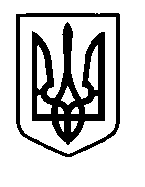 УКРАЇНАПрилуцька міська радаЧернігівська областьУправління освіти Про проведення ІІІ етапу  XIV Міжнародного мовно-літературного конкурсу учнівської та студентської молоді імені Тараса Шевченка в 2023-2024  навчальному роціВідповідно до листа Міністерства освіти і науки України від 20 жовтня 2023 року № 1/16286-23 «Про проведення ХIV  Міжнародного мовно-літературного конкурсу учнівської та студентської молоді імені Тараса Шевченка», наказу Управління освіти і науки Чернігівської обласної державної адміністрації від 01  грудня 2023 року № 225 «Про проведення XIV Міжнародного мовно-літературного конкурсу учнівської та студентської молоді імені Тараса Шевченка», з метою вшанування творчої спадщини Тараса Григоровича Шевченка, виявлення творчо обдарованої молоді у 2023/2024 навчальному році НАКАЗУЮ:1.Провести ІІІ етап XIV Міжнародного мовно-літературного конкурсу учнівської та студентської молоді імені  Тараса Шевченка 16 грудня  2023 року на базі Прилуцького ліцею №5 імені Віктора Андрійовича Затолокіна.2.Директорам ліцеїв №№1,5,9,13 забезпечити участь учнів-переможців ІІ етапу Конкурсу відповідно до списку, що додається.3. Сайко О.А., головному спеціалісту управління освіти:31.  Після завершення Конкурсу сфотографувати  обкладинку роботи, кожну сторінку з виконаними завданнями та відправити фото / скан-копію не пізніше, ніж за 30 хвилин після завершення загального часу, відведеного на виконання конкурсних завдань, та відправити на електронну адресу movakonkurs2022@gmail.com.3.2. Оригінал конкурсної роботи в паперовому вигляді відправити  протягом трьох календарних днів на адресу Чернігівського обласного інституту післядипломної педагогічної освіти імені К.Д. Ушинського (14021, м. Чернігів, вул. Слобідська, 83, каб. 102, відділ роботи з обдарованими учнями).4. Директору Прилуцького  ліцею № 5 імені Віктора Андрійовича Затолокіна Бурлаку Н.О.:4.1. Підготувати приміщення для проведення ІІІ етапу XIV Міжнародного мовно-літературного конкурсу учнівської та студентської молоді імені  Тараса Шевченка. 4.2. Забезпечити проведення нагадування для  учасників Конкурсу та педагогічних працівників, які залучені до проведення зазначеного етапу Конкурсу,  про правила поведінки під час сигналу цивільного захисту «ПОВІТРЯНА ТРИВОГА!».5.Контроль за виконанням даного наказу залишаю за собою.В.о.начальника управління освіти				Тетяна ГУЛЯЄВА                                                                                               Додаток до наказу управління освіти 06 грудня  2023 року № 144Список учасників ІІІ етапу XIV Міжнародного мовно-літературного конкурсу учнівської та студентської молоді імені  Тараса Шевченка06 грудня  2023 р.НАКАЗм. Прилуки№144 Прізвище, ім'я та по батькові учняЧисло, місяць (словами), рік народженняНайменування закладу освітиКлас (курс) навчанняКлас (курс), за який буде виконувати завдання на КонкурсіМісце, зайняте на II етапі КонкурсуПрізвище, ім'я та по батькові працівника, який підготував учняШепель Дар’я Сергіївна

03 січня 20213 рокуПрилуцький ліцей №1 імені Георгія Вороного

5 клас
5 клас
І
Линник С.О.Лесенко Софія Юріївна31 січня 2012 рокуПрилуцький ліцей №96 клас6 класІФесай Н.І.Головенець  Роман Євгенійович06 серпня 2011 рокуПрилуцький ліцей №97 клас7 класІСимиряко О.Ю.Петрушевська Анастасія Володимирівна01 грудня 2009 рокуПрилуцький ліцей №13 імені Святителя Іоасафа Бєлгородського8 клас8 класІПожарська Л.В.Петрушевська Тетяна Володимирівна05 вересня 2008 рокуПрилуцький ліцей №13 імені Святителя Іоасафа Бєлгородського9 клас9 класІЦарук Л.Ю.Ващенко Анастасія Андріївна10 листопада 2007 рокуПрилуцький ліцей №5 імені В.А.Затолокіна10 клас10 класІБойко Н.В.Олексієнко Андрій Андрійович20 березня 2007 рокуПрилуцький ліцей №1 імені Георгія Вороного
11 клас11 класІСтрах О.В.